Publicado en Santander el 17/01/2019 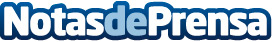 Fundación Nagel y Kant Ediciones presentan Visión ConcursalPor primera vez, trece magistrados de reconocido prestigio se unen para explicar de manera clara el funcionamiento del concurso de acreedores. Visión Concursal analiza como familias, personas físicas, autónomos o empresas pueden enfrentarse con éxito a un concurso de acreedores. La Fundación Nagel destinará los ingresos obtenidos por la venta de Visión Concursal a ayudar a familias en exclusión socialDatos de contacto:Laura BertranNota de prensa publicada en: https://www.notasdeprensa.es/fundacion-nagel-y-kant-ediciones-presentan_1 Categorias: Derecho Franquicias Finanzas Literatura Comunicación Cantabria Emprendedores Eventos Recursos humanos http://www.notasdeprensa.es